(فرم شماره 1)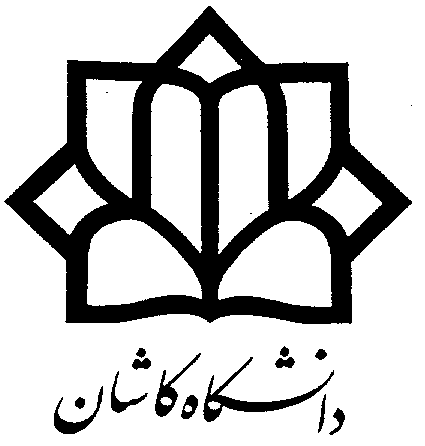 درخواست پذیرش بدون آزمون استعدادهای درخشان در مقطع کارشناسی ارشدسال تحصیلی 03-1402 دانشگاه کاشاناینجانب آقای/خانم . ....................... فرزند ............. متولد .............. باشماره شناسنامه .........          ........ و کد ملی .... .........  .        ....... دانشجو/دانشآموخته در رشته-گرایش ........   ..... ...... ...  ....  .      .. از دانشگاه .....   .........         ...     . به شماره دانشجویی ....  . ....           ....... .     به استناد آییننامه مورخ 17/10/1401 وزارت علوم، تحقیقات و فناوری، دارای یکی از شرایط علامت زده ذیل هستم.  الف) دانشجویان و دانش آموختگان دوره های روزانه و شبانه کارشناسی پیوسته که پس از شش نیمسال تحصیلی و با گذراندن حداقل سه چهارم واحدهای درسی به لحاظ میانگین کل جزو بیست درصد برتر دانشجویان همرشته و همورودی خود باشند و در سال تحصيلي 1402-1401 (نيمسال اول يا دوم تا تاریخ 31/6/1402) و حداكثر طي مدت هشت نيمسال دانشآموخته شوند.  ب) برگزیدگان رتبههای اول تا پانزدهم مرحله نهایی المپیادهای علمی-دانشجویی با ارائه معرفی نامه از دبیرخانه المپیاد.اولویت اول:  رشته- گرایش:                                                           با شماره ردیف:اولویت دوم:  رشته- گرایش:                                                           با شماره ردیف:نشانی کامل محل سکونت: استان .................. شهر ................ روستا ............. خیابان ............... ....... کوچه ......    .......... پلاک.   . کدپستی................شماره تلفن ثابت با کد شهرستان:                                                     شماره تلفن همراه:                         امضاء و تاریخ(فرم شماره2)گواهی رتبه در مقطع کارشناسی (پس از 6 نیمسال تحصیلی)به: مدیریت تحصیلات تکمیلی و استعدادهای درخشان دانشگاه کاشاناز: اداره کل آموزش دانشگاه ........گواهی میشود خانم/آقای ای ............................   فرزند............... به شماره شناسنامه ........  ...  ....و کد ملی                    دانشجو/دانشآموخته این دانشگاه ورودی نیمسال اول/دوم سال تحصیلی ... -   ..در دوره روزانه/شبانه مقطع کارشناسی پیوسته رشته-گرایش ..............  ...........   .  میباشد. نامبرده در پایان نیمسال ششم (نیمسال اول/دوم سال تحصیلی     -      ) با گذراندن .........واحد درسی از تعداد کل          واحد مقطع کارشناسی رشته-گرایش مذکور در بین ...... ..نفر دانشجویان همرشته و همورودی خود (مجموع دورههای روزانه و شبانه) با کسب میانگین ............  رتبه .........را احراز نموده و جزو «بیست درصد برتر» میباشد و در صورت گذراندن واحدهای باقیمانده، حداکثر تا 31/6/1402 دانشآموخته خواهد شد.                                                            مهر و امضاء معاون آموزشی/مدیر آموزشی/مدیر استعدادهای درخشان دانشگاه